Dzień dobry Kochani,        już blisko weekend mam nadzieję, że jesteście pełni energii, aby rozwiązać kilka zadań przygotowanych na dzisiaj:Edukacja matematyczna:
Temat: Mnożę i dzielę liczby przez 4 w zakresie 50.1. Otwórz zeszyt do matematyki, zapisz w nim temat.2. Obejrzyj prezentację, przypomnij sobie informacje o dzieleniu.https://www.youtube.com/watch?v=OR8lETdQMXc3. Zapisz notatkę w zeszycie do matematyki i zapamiętaj te informacje:Zapamiętaj!              12   :   4    =   3        dzielna      dzielnik     ilorazDzielenie jest działaniem odwrotnym do mnożenia, dlatego poprawność dzielenia możemy sprawdzić za pomocą mnożenia.12 : 4 = 3, bo 3 · 4 = 124. Obejrzyj prezentację https://www.youtube.com/watch?v=UWhYMiH6x2Y5. Oblicz wyniki dzielenia i sprawdź ich poprawność. /To zadanie wykonaj tylko słownie./Przykład:     20 : 4 = 5, bo 5 · 4 = 20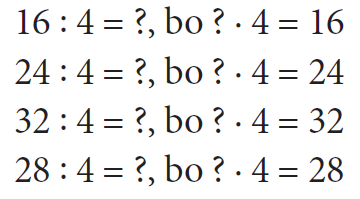 6. Otwórz ćwiczenia do matematyki na stronie 17, wykonaj ćwiczenie 1, 2, 3 i 4.Edukacja polonistyczna:Temat: Zabawy podwórkowe z dawnych lat.   (nie zapisuj tematu w zeszycie)1. Otwórz podręcznik na stronie 52-53. Przyjrzyj się ilustracji. Czy znasz zabawy podwórkowe z dawnych lat?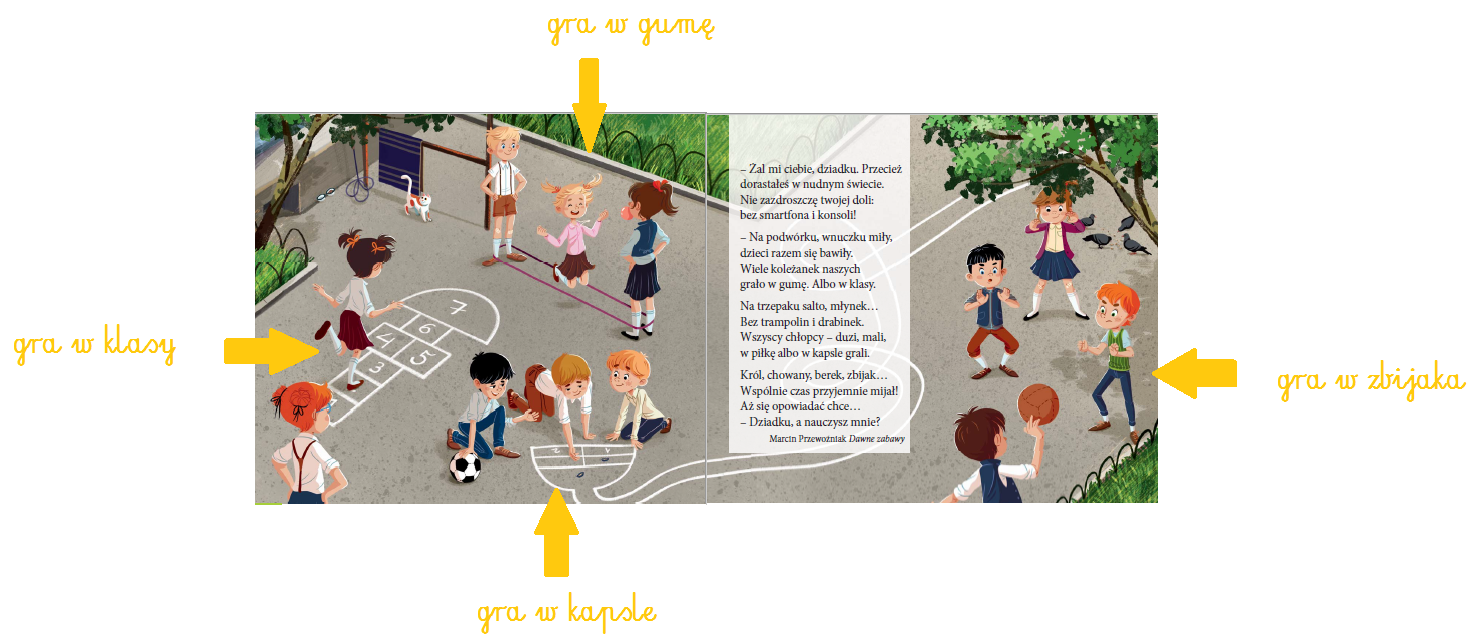 2. Porozmawiaj z rodzicami, w jakie inne gry grali, gdy byli mali.3. Przeczytaj wiersz Marcina Przewoźniaka „Dawne zabawy” – podręcznik str. 53./W wierszu pojawiają się różne nazwy zabaw, większość zasad tych gier znacie, ale możecie nie wiedzieć na czym polegała gra w króla: Jest to gra polegająca na rzucaniu piłką do kosza z różnych pozycji, celem gry jest uzyskanie tytułu "króla" Rzucający trafiając przesuwa się o jedną pozycję do przodu, na kolejne miejsce z którego musi oddać rzut. Pod koszem stoi natomiast osoba, która wyłapuje niecelne rzuty i w przypadku gdy trafi do kosza z pozycji, w której złapała piłkę, cofa danego zawodnika o jedną pozycję do tyłu. Najczęściej za każdą udaną ilość trafień uzyskuje się kolejne litery, które na końcu mają złożyć się na tytuł króla./Odpowiedz na pytania:- Co chłopiec z wiersza sądził o dzieciństwie dziadka?- Czy chłopiec zmienił zdanie? /Odpowiedź na to pytanie wskazują ostatnie słowa wiersza: „- Dziadku, a nauczysz mnie jeszcze?”/4. Otwórz ćwiczenia do j. polskiego na stronie 47, wykonaj ćwiczenia: 1 i 2.5. Przypomnij sobie informacje o czasowniku i rzeczowniku.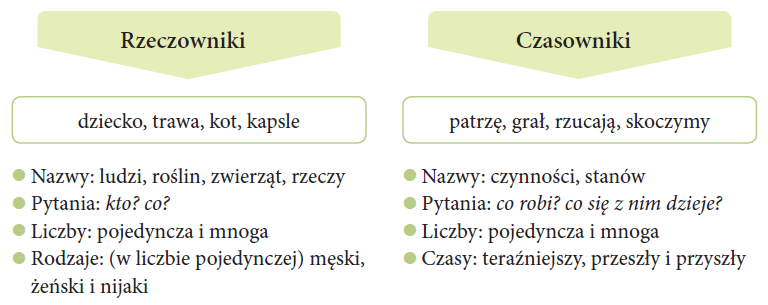 6. W ćwiczeniach do j. polskiego na stronie 47, wykonaj ćwiczenie 3 oraz na stronie 48 ćw. 5.Edukacja muzyczna:1. Otwórz ćwiczenia do j. polskiego część IV na stronie 104. Przeczytaj tekst piosenki „Bo rodzina to rodzina”.2. Wysłuchaj piosenki https://www.youtube.com/watch?v=qxPyWet7_hk3. Włącznie nagranie jeszcze dwa razy, spróbujcie zaśpiewać piosenkę razem z podkładem muzycznym.Życzę Wam miłego weekendu 